МИНИСТЕРСТВО ОБРАЗОВАНИЯ И НАУКИ АМУРСКОЙ ОБЛАСТИГОСУДАРСТВЕННОЕ ПРОФЕССИОНАЛЬНОЕ ОБРАЗОВАТЕЛЬНОЕАВТОНОМНОЕ УЧРЕЖДЕНИЕ АМУРСКОЙ ОБЛАСТИ«АМУРСКИЙ АГРАРНЫЙ КОЛЛЕДЖ»АДАПТИРОВАННАЯ ОСНОВНАЯ ПРОГРАММА ПРОФЕССИОНАЛЬНОЙ ПОДГОТОВКИ ПО ПРОФЕССИИ 16675 ПОВАР для лиц с ограниченными возможностями здоровья- с различными формами умственной отсталостиПо программе профессиональной подготовки:16675 ПоварФорма обучения: очнаяСрок обучения:  10 месяцевпгт.Серышево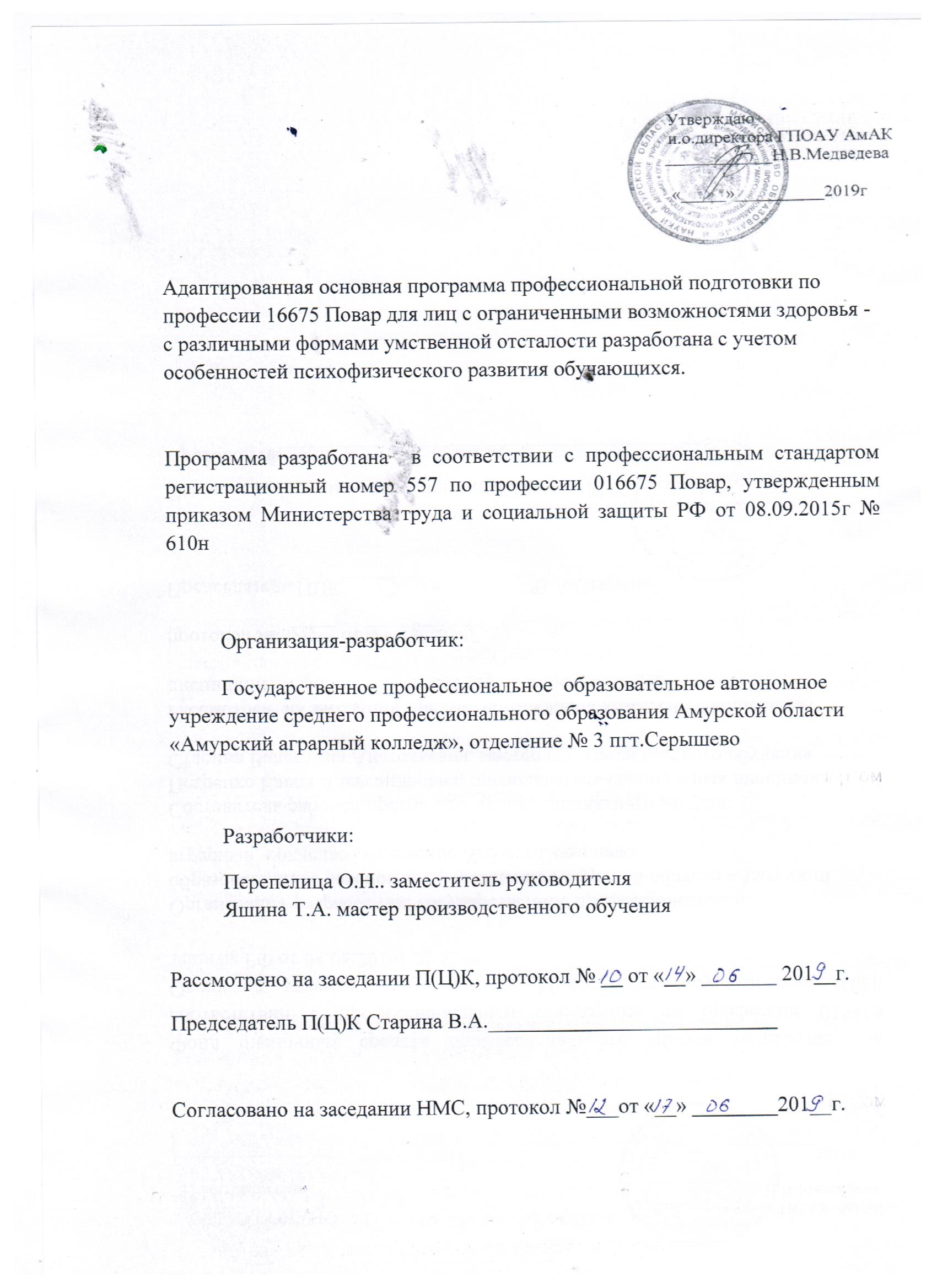 1.Общие положения	Нормативно-правовые основы разработки адаптированной основной программы профессиональной подготовки по профессии 16675 Повар   для лиц с ограниченными возможностями здоровья -  с различными формами умственной отсталостиНормативный срок освоения программыТребования к абитуриентуХарактеристика профессиональной деятельности выпускников и требования к результатам освоения адаптированной основной программы профессиональной подготовки по профессии 16675 Повар для лиц с ограниченными возможностями здоровья -  с различными формами умственной отсталостиОбласть и объекты профессиональной деятельностиВиды профессиональной деятельности и компетенцииДокументы, определяющие содержание и организацию образовательного процессаРабочий учебный планКалендарный учебный графикРабочие программы общепрофессиональных дисциплин (Приложение)Рабочие программы адаптационных дисциплин (Приложение)3.5 Программы учебной и производственной практик (Приложение)3.6 Программа итоговой аттестации (Приложение)4.Контроль и оценка результатов ОППП4.1 Текущий контроль4.2 Итоговая аттестация5. Обеспечение специальных условий для обучающихся с ограниченными возможностями здоровья (ОВЗ)5.1 Кадровое обеспечение5.2 Учебно-методическое и информационное обеспечение5.3 Материально-техническое обеспечение5.4 Требования к организации практики обучающихся с ОВЗ5.5 Характеристика социокультурной среды образовательной организации, обеспечивающей социальную адаптацию обучающихся с ОВЗОбщие положенияНормативно-правовые основы разработки основной профессиональной образовательной программы	Нормативную правовую основу разработки адаптированной основной программы профессиональной подготовки по профессии 16675 Повар для лиц с ограниченными возможностями здоровья-  с различными формами умственной отсталости (далее - АОППП) составляют:1. Федеральный закон от 29 декабря . № 273-ФЗ «Об образовании в Российской Федерации»;2. Федеральный закон от 24 ноября . № 181-ФЗ «О социальной защите инвалидов в Российской Федерации»;3. Государственная программа Российской Федерации «Доступная среда» на 2011 - 2020 годы, утвержденная Распоряжением Правительства Российской Федерации от 27 октября 2014 г. № 2136-р;4. Государственная программа Российской Федерации «Развитие образования» на 2013-2020 годы, утвержденная распоряжением Правительства Российской Федерации от 15 мая . № 792-р;5. Приказ № 1309 от 09.11.2015 «Об утверждении порядка обеспечения условий доступности инвалидов объектов и предоставляемых услуг в сфере образования, а также оказания им при этом необходимой помощи»;6.Приказ Минобрнауки России № 292 от 18.04.2013 «Об утверждении Порядка организации и осуществления образовательной деятельности по основным программам профессионального обучения»            7.Устав ГПОАУ «Амурский аграрный колледж»8. Положение об организации обучения инвалидов и обучающихся с ограниченными возможностями здоровья ГПОАУ «Амурский аграрный колледж»            9. Правила приема граждан в ГПОАУ «Амурский аграрный колледж» 10. Положение об учебной и производственной практике обучающихся, осваивающих образовательн программы профессиональной подготовки, адаптированные на основе программ профессионального обучения для лиц с ограниченными возможностями здоровья   ГПОАУ «Амурский аграрный колледж»11. Порядок проведения итоговой аттестации обучающихся, осваивающих образовательн программы профессиональной подготовки, адаптированные на основе программ профессионального обучения для лиц с ограниченными возможностями здоровья в ГПОАУ «Амурский аграрный колледж»Методическую основу разработки адаптированной образовательной программы составляют:1.Требования к организации образовательного процесса для обучения инвалидов и лиц с ограниченными возможностями здоровья в профессиональных образовательных организациях, в том числе оснащенности образовательного процесса, направленные письмом Департамента подготовки рабочих кадров и ДПО Министерства образования и науки Российской Федерации от 18 марта . № 06-281;  2. Методические рекомендации по разработке и реализации адаптированных образовательных программ среднего профессионального образования Утверждены Директором департамента Государственной политики в сфере подготовки рабочих кадров и ДПО 20.04.2015 № 06-830 вн1.2 Нормативный срок освоения программыНормативный срок освоения адаптированной основной программы профессиональной подготовки по профессии 16675 Повар для лиц с ограниченными возможностями здоровья -  с различными формами умственной отсталости составляет 10 месяцев. Срок обучения определен с учетом особенностей психофизического развития и социальной адаптации. 1.3 Требования к абитуриентуИнвалид или лицо с ОВЗ для обучения адаптированной основной программы профессиональной подготовки по профессии 16675 Повар  для лиц с ограниченными возможностями здоровья -  с различными формами умственной отсталости подает в приемную комиссию набор документов: заявление, свидетельство об образовании или аттестат об основном общем образовании общеобразовательного учреждения, реализующего адаптированные основные общеобразовательные программы, по своему усмотрению индивидуальную программу реабилитации инвалида с рекомендацией об обучении по данной профессии, содержащую информацию о необходимых специальных условиях обучения, или заключение психолого-медико-педагогической комиссии с рекомендацией об обучении по данной профессии.2. ХАРАКТЕРИСТИКА ПРОФЕССИОНАЛЬНОЙ ДЕЯТЕЛЬНОСТИ ВЫПУСКНИКОВ И ТРЕБОВАНИЯ К РЕЗУЛЬТАТАМ ОСВОЕНИЯ адаптированной основной программы профессиональной подготовки по профессии 16675 Повар для лиц с ограниченными возможностями здоровья -  с различными формами умственной отсталости2.1 Область и объекты профессиональной деятельностиОбласть профессиональной деятельности выпускников:- Приготовлению блюд из овощей и грибов; - Приготовлению блюд и гарниров из круп, бобовых и макаронных изделий, яиц, творога, теста; -  Приготовлению супов и соусов; -  Приготовлению блюд из рыбы; - Приготовлению блюд из мяса и домашней птицы; -  Приготовлению холодных блюд и закусок -  Приготовлению сладких блюд и напитков ПРОФЕССИОНАЛЬНЫЕ КОМПЕТЕНЦИИ ПК 1.1. Производить первичную обработку, нарезку и формовку традиционных видов овощей и плодов, подготовку пряностей и приправ. ПК 1.2 Готовить и оформлять основные и простые блюда и гарниры из традиционных видов овощей и грибов. ПК 2.1. Производить подготовку зерновых продуктов, жиров, сахара, муки, яиц, молока для приготовления блюд и гарниров. ПК 2.2. Готовить и оформлять каши и гарниры из круп и риса, простые блюда из бобовых и кукуруз ПК 2.3. Готовить и оформлять простые блюда и гарниры из макаронных изделий. ПК 2.4. Готовить и оформлять простые блюда из яиц и творога. ПК 2.5. Готовить и оформлять простые мучные блюда из теста с фаршем. ПК 3.1. Готовить бульоны и отвары ПК 3.2. Готовить простые супы. ПК 3.3. Готовить отдельные компоненты для соусов и соусные полуфабрикаты. ПК 3.4. Готовить простые холодные и горячие соусы. ПК 4.1. Производить обработку рыбы с костным скелетом. ПК 4.2. Производить приготовление или подготовку полуфабрикатов из рыбы с костным скелетом. ПК 4.3. Готовить и оформлять простые блюда из рыбы с костным скелетом П.К 5.1. Производить подготовку полуфабрикатов из мяса, мясных продуктов и домашней птицы. ПК 5.2. Производить обработку и приготовление основных полуфабрикатов из мяса, мясопродуктов и домашней птицы. ПК 5.3. Готовить и оформлять простые блюда из мяса и мясных продуктов. ПК 5.4. Готовить и оформлять простые блюда из домашней птицы. ПК 6.1. Готовить бутерброды и гастрономические продукты порциями. ПК 6.2. Готовить и оформлять салаты. ПК 6.3. Готовить и оформлять простые холодные закуски. ПК 6.4. Готовить и оформлять простые холодные блюда. ПК 7.1. Готовить и оформлять простые холодные и горячие сладкие блюда. ПК 7.2. Готовить простые горячие напитки. ПК 7.3. Готовить и оформлять простые холодные напитки.ОБЩИЕ КОМПЕТЕНЦИИ ОК01 Понимать сущность и социальную значимость профессии, проявлять к ней устойчивый интерес. ОК02 Организовывать собственную деятельность, исходя из цели способов ее достижения, определенных руководителем ОК03 Анализировать рабочую ситуацию ОК04 Осуществлять поиск информации, необходимой для эффективного выполнения профессиональных задач ОК05 Использовать информационно- коммуникационные технологии в профессиональной деятельности ОК06 Работать в команде, эффективно общаться с коллегами, руководством, клиентами 3. ДОКУМЕНТЫ, ОПРЕДЕЛЯЮЩИЕ СОДЕРЖАНИЕ И ОРГАНИЗАЦИЮ ОБРАЗОВАТЕЛЬНОГО ПРОЦЕССА.3.1	Учебный план программы профессиональной подготовки по профессии 16675 Повар разработан на основе:Приказ Минобрнауки России от 02.07.2013 г. № 513 «Об утверждении Перечня профессий рабочих, должностей служащих, по которым осуществляется профессиональное обучение»;Квалификационные характеристики профессии ПоварПорядок организации и осуществления образовательной деятельности по основным программам профессионального обучения, утвержденный приказом Минобрнауки России от 18 апреля . № 292 (зарегистрирован Минюстом России 15 мая ., регистрационный № 28395));Перечень профессий, рекомендуемый для профессиональной подготовки инвалидов, разработанный в 1999 году Санкт-Петербургским НИИ экспертизы трудоспособности и организации труда инвалидов и программы по профессиям начального профессионального образования, скорректированные с учетом специфики контингента обучающихся;Организация учебного процесса и режим занятий:Начало учебного года 1 сентября, окончание обучения по данной профессии 30 июня. Продолжительность учебной недели – пятидневная, продолжительность занятий – 45 мин. Обязательная аудиторная нагрузка для обучающихся составляет 36 часов в неделю, установлена с учетом особенностей психофизического развития обучающихся. Чередование теоретических и практических занятий регламентируется календарным учебным графиком.Нормативный срок освоения адаптированной основной программы профессиональной подготовки по профессии 16675 Повар для лиц с ограниченными возможностями здоровья -  с различными формами умственной отсталости составляет 1284часов: 510часов 1 полугодие и 558 часов 2 полугодие, 60 часов – консультации, 528 часов – учебная практика, 144 часа – производственная практика, 1 неделя – промежуточная аттестация, 1 неделя –  итоговая аттестация, 2 недели –зимние  каникулы.Учебная практика (производственное обучение) и производственная практика проводятся при освоении обучающимися профессиональных компетенций в рамках профессиональных модулей и реализуется как концентрировано, так и рассредоточено путем чередования с теоретическим обучением.   Производственная практика проводится в организациях, направление деятельности которых соответствует профилю подготовки обучающихся.  Объем и содержание учебной и производственной практик соответствует требованиям квалификации«Рабочий плодоовощного хозяйства».По дисциплине «Физическая культура» предусмотрено еженедельно 2 часа обязательных занятия и 2 часа самостоятельной учебной нагрузки (за счёт различных форм внеаудиторных занятий в спортивных клубах, секциях).Формы проведения консультаций – групповые, индивидуальные могут проводиться как устно, так и по электронной почте.Формой текущего контроля знаний, обучающихся являются контрольные работы, тестирование, зачеты, лабораторные и практические работы, которые проводятся по мере изучения тем учебной дисциплины, модуля.3.2 Календарный учебный график 3.3 Рабочие программы дисциплин:3.3.1« Основы рыночной экономики и предпринимательства»3.3.2 « Деловая культура»3.3.3 « Правовые основы профессиональной деятельности»3.3.4 « Физиология питания, санитария и гигиена3.3.5 «Кулинария»             3.3.6 «Технология приготовления хлебобулочных, мучных изделий»            3.3.7 «Калькуляция и учет»            3.3.8 «Оборудование предприятий общественного питания»            3.3.9 «Организация производства предприятий общественного»             3.3.10 «Товароведение пищевых продуктов»            3.3.11 «Адаптивная физическая культура»            3.3.12 «Психология  общения»            3.4 Программы учебной и производственной практик3.5 Программа итоговой аттестации4.КОНТРОЛЬ И ОЦЕНКА РЕЗУЛЬТАТОВ ОСНОВНОЙ ПРОГРАММЫ ПРОФЕССИОНАЛЬНОЙ ПОДГОТОВКИ4.1 Текущий контрольС целью контроля и оценки результатов подготовки и учета индивидуальных образовательных достижений, обучающихся с ограниченными возможностями здоровья - с различными формами умственной отсталости разработаны формы и процедуры входной диагностики и текущего контроля успеваемости с учётом ограничений здоровья. Формы и процедуры доведены до сведения обучающихся в сроки, определённые «Положением о текущем контроле знаний и промежуточной аттестации обучающихся ГПОАУ «Амурский аграрный колледж»Текущий контроль проводится по изученным дидактическим единицам знаний, группе дидактических единиц знаний, имеющих междидактические связи, по изученным темам дисциплин и МДК, в форме опросов, контрольных работ (письменных, устных, тестовых и т.п.), отчетов по результатам самостоятельной работы, с применением других активных и интерактивных форм, за счет времени обязательной учебной нагрузки. По выполненным лабораторным и практическим работам − в форме формализованного наблюдения и оценки результатов выполнения работ, оценки отчетов по ним. Оценку всех ОК, указанных в программе по каждой дисциплине, профессиональному модулю осуществляют все преподаватели дисциплин, разделов и тем МДК, мастера производственного обучения по каждому виду учебной деятельности в процессе освоения адаптированной образовательной программы в форме наблюдения и оценки (интерпретации):на теоретических занятиях:на лабораторных и практических занятиях;при выполнении самостоятельной работы;на учебной и производственной практике;при участии в общественной, спортивной, научно-исследовательской деятельности;при выполнении обучающимися внутреннего распорядка колледжа.4.2 Программа итоговой аттестацииИтоговая аттестация проводится в форме квалификационного экзамена. Квалификационный экзамен включает в себя: практическую квалификационную работу;На итоговую аттестации отводится 1 неделя .После окончания колледжа выпускникам, освоившим программу профессиональной подготовки в полном объёме и прошедшим итоговую аттестацию, выдается свидетельство о профессии рабочего.5. ОБЕСПЕЧЕНИЕ СПЕЦИАЛЬНЫХ УСЛОВИЙ ДЛЯ ОБУЧАЮЩИХСЯ С ОВЗ5.1 Кадровое обеспечениеПри реализации адаптированной основной программы профессиональной подготовки по профессии 16675 Повар  для лиц с ограниченными возможностями здоровья - с различными формами умственной отсталости в колледже штатным расписанием предусмотрены должности специалистов психолого-педагогического сопровождения: педагог – психолог, социальный педагог.    Педагог-психолог на основе собственно психологических результатов диагностики и заключения психолого-медико-педагогической комиссии совместно с педагогами и медицинским работником:устанавливает актуальный уровень когнитивного развития обучающегося,определяет зону ближайшего развития;выявляет особенности эмоционально-волевой сферы, личностные особенности обучающегося с различными формами умственной отсталости, характер взаимодействия со сверстниками, родителями и другими взрослыми;помогает педагогам и другим специалистам наладить конструктивное взаимодействие как с родителями обучающегося, так и с самим обучающимся;повышает психологическую компетентность педагогов, а также родителей;проводит консультирование педагогов, родителей и обучающихся;совместно с социальным педагогом и администрацией колледжа проводит работупо профилактике и преодолению конфликтных ситуаций.Основными задачами педагога-психолога являются:консультирование педагогов о тех или иных особенностях и причинах поведения,обучающегося с различными формами умственной отсталости;помощь в подборе тех или иных форм, приемов взаимодействия с ними; отслеживание динамики адаптации обучающегося в социуме;раннее выявление тех или иных затруднений как у обучающегося и его родителей,так и у педагогов группы.Социальный педагог — основной специалист, осуществляющий контроль за соблюдением прав любого обучающегося в колледже. На основе социально-педагогической диагностики социальный педагог выявляет потребности обучающегося и его семьи в сфере социальной поддержки, определяет направления помощи в адаптации. Социальный педагог формирует всю возможную информацию о «внешних» ресурсах для педагогического состава колледжа, устанавливает взаимодействие с учреждениями — партнерами в области социальной поддержки (Служба социальной защиты населения, органы опеки и др.), общественными организациями, защищающими права детей, права инвалидов.Важная сфера деятельности социального педагога — помощь родителям обучающегося с ОВЗ .Характеристика педагогического состава, реализующего ППКРС по профессии «Рабочий плодоовощного хранилища»5.2 Учебно-методическое и информационное обеспечениеАОППП по профессии 16675 Повар  обеспечена учебно-методической документацией и материалами по всем дисциплинам (модулям) учебного плана. Основная учебно-методическая литература внесена в программы дисциплин и модулей в качестве обязательной. Обеспеченность основной учебной литературой находится в пределах норматива (1 экз. на 1 обучающегося). Наряду с учебниками по всем дисциплинам и модулям имеются учебные пособия, разработанные преподавателями и мастерами производственного обучения адаптированные к обучению лиц с ограниченными возможностями здоровья выпускников специальной (коррекционной) школы, которые в целом охватывают учебный материал, предусмотренный учебными программами дисциплин и модулей. Созданы электронные версии методических разработок преподавателей по изучению дисциплин и модулей. Библиотечный фонд колледжа имеет электронные варианты методических разработок по дисциплинам и модулям. В колледже имеется читальный зал. 5.3 Материально-техническое обеспечениеМатериально-техническое обеспечение реализации адаптированной образовательной программы по профессии 16675 Повар  соответствует особым образовательным потребностям данной категории обучающихся. В целях реализации адаптированной образовательной программы по профессии 16675 Повар  колледж располагает достаточной материально-технической базой, обеспечивающей проведение всех видов учебных занятий (лабораторные и практические работы, учебная практика, консультации и др.), предусмотренных учебным планом.Реализация АОППП обеспечивает:выполнение обучающимися лабораторных и практических занятий, включая как обязательный компонент практические задания с использованием персональных компьютеров; освоение обучающимися профессиональных модулей в условиях созданной соответствующей образовательной среды в образовательной организации в зависимости от специфики вида деятельности.Перечень кабинетов, лабораторий и других помещений:Кабинеты:Учебный кабинет «Физиология питания, санитария и гигиена»;Учебный кабинет «Кулинария»;Учебный кабинет «Основы рыночной экономики и предпринимательства»;Учебный кабинет «Технология приготовления хлебобулочных, мучных изделий»;Учебный кабинет «Основы деловой культуры»;Учебный кабинет «Правовые основы профессиональной деятельности»Учебный кабинет «Калькуляция и учет»Учебный кабинет «Товароведение пищевых продуктов»Учебный кабинет «Оборудование предприятий общественного питания»Лаборатория «Поварское дело».Спортивный комплекс:спортивный зал с баскетбольной и волейбольной площадками; столы для настольного тенниса; тренажёрный зал; открытый стадион широкого профиля с элементами полосы препятствий (на условиях аренды);Залы:библиотека; читальный зал; компьютерный кабинет с выходом в сеть Интернет;актовый зал.5.4 Организации практики обучающихся инвалидов и обучающихся с ограниченными возможностями здоровья.Учебная и производственная практика проводится  на предприятиях социальных партнеров. Место проведения производственной практики определяется в зависимости от психофизиологических особенностей, обучающихся и возможностей материально-технической базы колледжа.При определении мест прохождения учебной и производственной практики учитываются рекомендации, содержащиеся в индивидуальной программе реабилитации обучающихся, относительно рекомендованных условий и видов труда. 5.5 Характеристика социокультурной среды образовательной организации, обеспечивающей социальную адаптацию обучающихся инвалидов и обучающихся с ограниченными возможностями здоровья.Профессиональное обучение обеспечивает вхождение обучающегося инвалида или обучающегося с ограниченными возможностями здоровья во множество разнообразных социальных взаимодействий, что создает и расширяет базу для адаптации. Развиваются общественные навыки, коллективизм, организаторские способности, умение	 налаживать контакты	 и сотрудничать с разными людьми. Формируется мировоззрение и гражданская позиция.Комплексное сопровождение образовательного процесса и здоровьесбережение обучающихся с ОВЗ в колледже осуществляется в соответствии с рекомендациями службы медико-социальной экспертизы или психолого-медико-педагогической комиссии. В составе комплексного сопровождения образовательного процесса обучающихся с ОВЗ выделяется организационно-педагогическое, психолого-педагогическое, медицинско-оздоровительное и социальное сопровождение, создание в колледже толерантной социокультурной среды.С целью комплексного сопровождения образовательного процесса обучающихся с ОВЗ в штат колледжа введены должности педагога-психолога, социального педагога.С целью получения знаний о психофизиологических особенностях лиц с ОВЗ, специфике усвоения учебной информации, применения специальных методов и приемов обучения осуществляется обучение педагогического коллектива как в рамках ежегодно организуемых курсов повышения квалификации, так и в рамках семинаров, методических совещаний.Организационно-педагогическое сопровождение обучающихся с ОВЗ направлено на контроль освоения образовательной программы в соответствии с графиком учебного процесса и типовым или индивидуальным учебным планом и включает в себя, при необходимости, контроль за посещаемостью занятий; помощь в организации самостоятельной работы; организацию индивидуальных консультаций; коррекцию взаимодействия преподавателей и обучающихся с ОВЗ; консультирование по психофизическим особенностям лиц с ОВЗ, проведение инструктажей и семинаров для педагогов.Психолого-педагогическое сопровождение осуществляется для обучающихся с ОВЗ, имеющих проблемы в обучении, общении, социальной адаптации и направлено на изучение, развитие и коррекцию личности обучающихся с ОВЗ, их профессиональное становление с помощью психодиагностики, психопрофилактики, коррекции личностных достижений. Педагог-психолог проводит индивидуальные и групповые коррекционные занятия, направленные на преодоление отклонений в развитии у выпускников специальных (коррекционных) образовательных учреждений. Проводятся также занятия «Профилактика употребления психоактивных веществ», «Формирование профессионально важных качеств».Медицинско-оздоровительное сопровождение лиц с ОВЗ включает мероприятия, направленные на диагностику их физического состояния, сохранение их здоровья, развитие адаптационного потенциала, приспособляемости к процессу обучения. Социальное сопровождение обучающихся с ОВЗ включает мероприятия,  направленные на их социальную поддержку, помощь в решении вопросов по социальным выплатам, выделению материальной помощи, стипендиального обеспечения, предоставление дополнительных образовательных услуг, а также создание в колледже толерантной социокультурной среды, необходимой для формирования гражданской, правовой и профессиональной позиции соучастия, готовности всех челнов коллектива к общению, сотрудничеству, способности толерантно воспринимать социальные, личностные и культурные различия.Обучающиеся с ОВЗ активно участвуют во всех общетехникумовских мероприятиях, волонтерском движении, привлекаются к реализации социальных проектов, участвуют в конкурсах профессионального мастерства. Конкурсы способствуют формированию опыта творческой деятельности обучающихся, создают оптимальные условия для самореализации личности, её профессиональной и социальной адаптации, повышения уровня профессионального мастерства, формирования портфолио, необходимого для трудоустройства.Мероприятия по содействию трудоустройству лиц с ОВЗ осуществляются во взаимодействии с Центром занятости населения пгт.Серышево, общественными организациями инвалидов, предприятиями и организациями Амурской области. Для обучающихся с ОВЗ организуются индивидуальные и групповые консультации по вопросам трудоустройства, презентации и встречи со специалистами центра занятости, работодателями, мастер-классы, тренинги. В колледже создан Центр трудоустройства.№ п/пДисциплинаМодульФ.И.О.ДолжностьОбразованиеК.ККурсы повышения квалификации1Физическая культураФилоненко Е.В.Преподавательвысшее1ГАУ ДПО« АМИРО» с 04.04.2016 по 13.04.2016Тема: "Современные педагогические технологии в теории и практике физического воспитания обучающихся в условиях реализации ФГОС"-72 час2Физиология питания, санитария и гигиена Баяндина О.В.Преподавательвысшее-проф.переподготовкаООО Учебный цетр « Профессионал» по программе с 11 октября по 10 января 2018г. « Педагог  среднего профессионального образования. Теория и практика реализации ФГОС нового поколения» 600час- ООО «Инфоурок» г. Смоленск  с 01.02.18- 21.02.18по программе « Организация работы с обучающимися с ограниченными возможностями здоровья ОВЗ  в соответствии с ФГОС» 72 час.3Основы рыночной экономики и предпринимательстваПерепелица О.Н.Преподавательвысшее-ГПОАУ Амурский педагогический колледж с 12.12.2016 по 21.12.2016« Особенности организации инклюзивного образования для обучающихся –инвалидов и лиц с ограниченными возможностями здоровья в системе СПО» 36 час4Основы деловой культурыПетренко Е.А.Преподавательвысшее-ГАУ ДПО « АМИРО» с 10.02.2016 по 19.02.2016Тема:  "Сохранение здоровья и обеспечение безопасности обучающихся в образовательных организациях"-72час 5Правовые основы профессиональной деятельностиЗаирова А.Б.Преподавательвысшее-ГАУ ДПО « АМИРО с 15.01.2018 по 24.01.2018г"Содержание и методика преподавания истории и обществознания в условиях реализации ФГОС основного общего образования", "-108 час 6Психология общенияВласова О.В.Преподаватель, педагог-психологвысшее-ГПОАУ Амурский педагогический колледж с 12.12.2016 по 21.12.2016« Особенности организации инклюзивного образования для обучающихся –инвалидов и лиц с ограниченными возможностями здоровья в системе СПО» 36 час7Кулинария Баяндина О.В.Преподавательвысшее-проф.переподготовкаООО Учебный цетр « Профессионал» по программе с 11 октября по 10 января 2018г. « Педагог  среднего профессионального образования. Теория и практика реализации ФГОС нового поколения» 600час- ООО «Инфоурок» г. Смоленск  с 01.02.18- 21.02.18по программе « Организация работы с обучающимися с ограниченными возможностями здоровья ОВЗ  в соответствии с ФГОС» 72 час.8Технология приготовления хлебобулочных, мучных изделий Баяндина О.В.Преподавательвысшее-проф.переподготовкаООО Учебный цетр « Профессионал» по программе с 11 октября по 10 января 2018г. « Педагог  среднего профессионального образования. Теория и практика реализации ФГОС нового поколения» 600час- ООО «Инфоурок» г. Смоленск  с 01.02.18- 21.02.18по программе « Организация работы с обучающимися с ограниченными возможностями здоровья ОВЗ  в соответствии с ФГОС» 72 час.9Калькуляция и учет Баяндина О.В.Преподавательвысшее-проф.переподготовкаООО Учебный цетр « Профессионал» по программе с 11 октября по 10 января 2018г. « Педагог  среднего профессионального образования. Теория и практика реализации ФГОС нового поколения» 600час- ООО «Инфоурок» г. Смоленск  с 01.02.18- 21.02.18по программе « Организация работы с обучающимися с ограниченными возможностями здоровья ОВЗ  в соответствии с ФГОС» 72 час.10Товароведение пищевых продуктовПерепелица О.Н.Преподавательвысшее-ГПОАУ Амурский педагогический колледж с 12.12.2016 по 21.12.2016« Особенности организации инклюзивного образования для обучающихся –инвалидов и лиц с ограниченными возможностями здоровья в системе СПО» 36 час11Оборудование предприятий общественного питания Баяндина О.В.Преподавательвысшее-проф.переподготовкаООО Учебный цетр « Профессионал» по программе с 11 октября по 10 января 2018г. « Педагог  среднего профессионального образования. Теория и практика реализации ФГОС нового поколения» 600час- ООО «Инфоурок» г. Смоленск  с 01.02.18- 21.02.18по программе « Организация работы с обучающимися с ограниченными возможностями здоровья ОВЗ  в соответствии с ФГОС» 72 час.12Организация производства предприятий общественного Баяндина О.В.Преподавательвысшее-проф.переподготовкаООО Учебный цетр « Профессионал» по программе с 11 октября по 10 января 2018г. « Педагог  среднего профессионального образования. Теория и практика реализации ФГОС нового поколения» 600час- ООО «Инфоурок» г. Смоленск  с 01.02.18- 21.02.18по программе « Организация работы с обучающимися с ограниченными возможностями здоровья ОВЗ  в соответствии с ФГОС» 72 час.13Учебная практикаЯшина Т.А.Мастер п/овысшее-- ГАУ ДПО « АМИРО»  профес. переподготовки 18.08.2014 по18.12.2014 ГАУДПО «АОИРО» с 15.03.2017-18.03.201720.03.2017 – 24.03.2017 Тема: " Введение и реализация СФГОС для обучающихся с ограниченными возможностями здоровья: опыт, проблемы, "-72 часГПОАУ Амурский педагогический колледж с 12.12.2016 по 21.12.2016« Особенности организации инклюзивного образования для обучающихся –инвалидов и лиц с ограниченными возможностями здоровья в системе СПО» 36 час